Comité de TransparenciaNombre del Presidente Mtro. Christian Brigido Rivera IbarraAv. Solidaridad No. 174, Int. L10 y L11, Col. Los Fresnos, C.P. 45307, Tala Jalisco384-688-0540direccion.jimav@gmail.com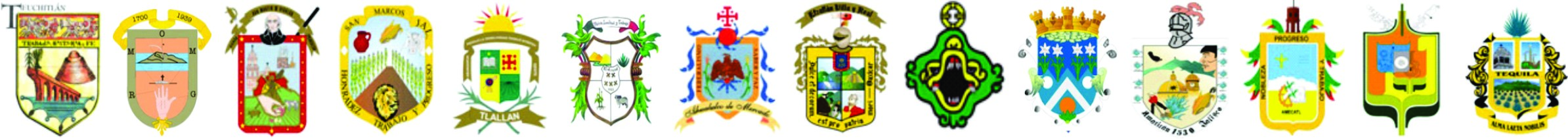 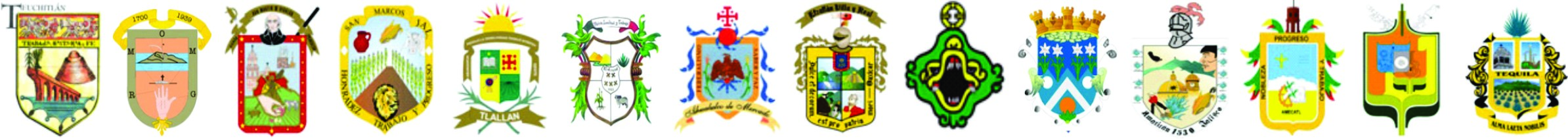 Nombre del Secretario Mtro. Vicente Rodríguez TelloAv. Solidaridad No. 174, Int. L10 y L11, Col. Los Fresnos, C.P. 45307, Tala Jalisco384-688-0540transparencia.jimav@gmail.comInformación actualizada 26 de septiembre del 2023